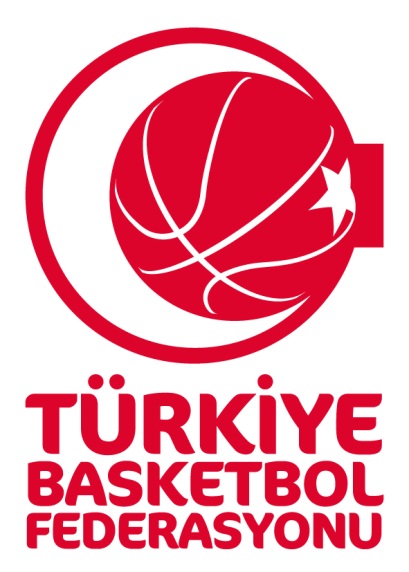 BASKETBOL OKULLARIAKREDİTASYON PROGRAMIGEREKLİ BELGELER 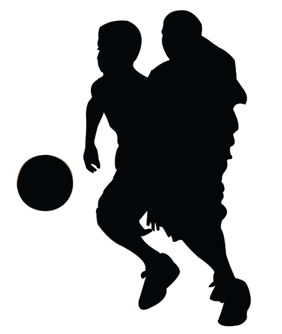 GEREKLİ BELGELERGERÇEK VE/VEYA TÜZEL İŞLETMELERDEN İSTENİLEN BELGELERİşletmenin kuruluşunu  gösterir  ticaret sicil gazetesi fotokopisi veya bulunduğu ilin ticaret odasından alınmış onaylı belgeSpor Okulu/Tesis Ön Bilgi Formu(EK-1)İşletmenin ve yetkili kişilerin tüm iletişim bilgileri Yetkili Bilgi Formu (EK-2 )İşletmenin kanuni ikametgâhı ile basketbol eğitimini yaptıracağı yerin kira sözleşmesi veya resmi salon kullanım onayının fotokopisi (kira ücret bölümü kapatılarak fotokopi çekilebilir)İşletmenin imza sirküleriİşletmenin imzaya yetkili kişilerinin resimli nüfus kimlik cüzdanı fotokopisiİşletmenin basketbol eğitimini yaptıracağı alanın yerleşim şeması (Soyunma alanı, WC, duşlar, acil çıkış kapıları, revir vs.)Basketbol okulunda çalışacak her bir antrenör için Antrenör Bilgi Formu (EK-3)İsim hakkı kullanımı söz konusu ise, büyük kulüp ya da şirketlerin verdiği marka, şube açma yetki belge veya sözleşmelerin fotokopileri. Tanıtım araçlarının (broşür, afiş, katalog ve diğer reklam unsurları) bir örneği ya da taslak çalışma örneği.Basketbol Okulunda görevli en az bir personelin,  “ilkyardım eğitimi”  sertifika fotokopisiAkreditasyon başvuru harcı (Basketbol Okulları Gelişim Fonu’na katkı payı) dekontuDERNEKLER YASASI HÜKÜMLERİNE GÖRE FAALİYET GÖSTEREN KULÜPLERDEN, DERNEK VE VAKIFLARDAN TALEP EDİLEN BELGELERDerneğin tüzüğünün son halinin fotokopisiDerneğin iktisadi kuruluşunun vergi levhasının fotokopisiSpor Okulu/Tesis Ön Bilgi Formu(EK-1)Derneğin merkez ve basketbol eğitimi yaptıracak şubeleriyle ile basketbol eğitimini yaptıracağı yerin kira sözleşmesi veya resmi salon kullanım onayının fotokopisi        (kira ücret bölümü kapatılarak fotokopi çekilebilir)Derneğin imzaya yetkili kişi/kişilerinin  imza  yetki  kararı  ve  belgesi  ile  resimli nüfus kimlik cüzdanı fotokopileri .Yetkili Bilgi Formu (EK-2 )Derneğin basketbol eğitimini yaptıracağı alanın yerleşim ve güvenlik planı (Soyunma alanı, WC, duşlar, acil çıkış kapıları, revir vs.)Basketbol okulunda çalışacak her bir antrenör için Antrenör Bilgi Formu. (EK-3)Sponsor olarak anlaşma yapılan büyük şirketler varsa bunların tahsis ettiği marka ve isim kullanım belgelerinin fotokopileriTanıtım unsurlarının (broşür, afiş, katalog ve diğer reklam unsurları) bir örneği ya da taslak çalışma örneğiBasketbol Okulunda görevli en az bir personelin  “ilkyardım eğitimi”  sertifika  fotokopileri.Akreditasyon başvuru harcı (Basketbol Okulları Gelişim Fonu’na katkı payı) dekontu******Akreditasyon bedeli açıklaması ile aşağıdaki hesaba yıllık 500,00 TL yatırılacaktır.	TÜRKİYE BASKETBOL FEDERASYONU	Banka		:  Garanti Bankası 	Şube          	:  Ataköy şubesi	Şube kodu   	: 346	Hesap No    	: 6299526	IBAN          	: TR81 0006 2000 3460 0006 2995 26